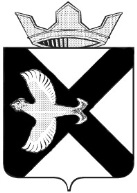 Боровская  поселковая  ДумаР Е Ш Е Н И Е14 февраля  2018 г.				          			                         № 394п.БоровскийТюменского муниципального районаО признании утратившим силу Решение Боровской поселковой Думы от 29.08.2012 № 235 « Об утверждении порядка присвоения наименований улицам, площадям, иным территориям  муниципального образования поселок Боровский»В соответствии с Федеральным законом  от 06.10.2003 N 131-ФЗ "Об общих принципах организации местного самоуправления в Российской Федерации", руководствуясь ст. 24 Устава муниципального образования поселок Боровский, Боровская поселковая Дума РЕШИЛА:1. Признать утратившим силу Решение Боровской поселковой Думы от 29.08.2012 №235 «Об утверждении порядка присвоения наименований улицам, площадям, иным территориям  муниципального образования поселок Боровский»2. Опубликовать настоящее решение на официальном сайте администрации муниципального образования посёлок Боровский в информационно-коммуникационной сети «интернет».3. Контроль за исполнением настоящего решения возложить на постоянную комиссию Боровской поселковой Думы по местному самоуправлению и правотворчеству.Глава муниципального образования			                        С.В. СычеваПредседатель Думы                                                                              А.А. Квинт